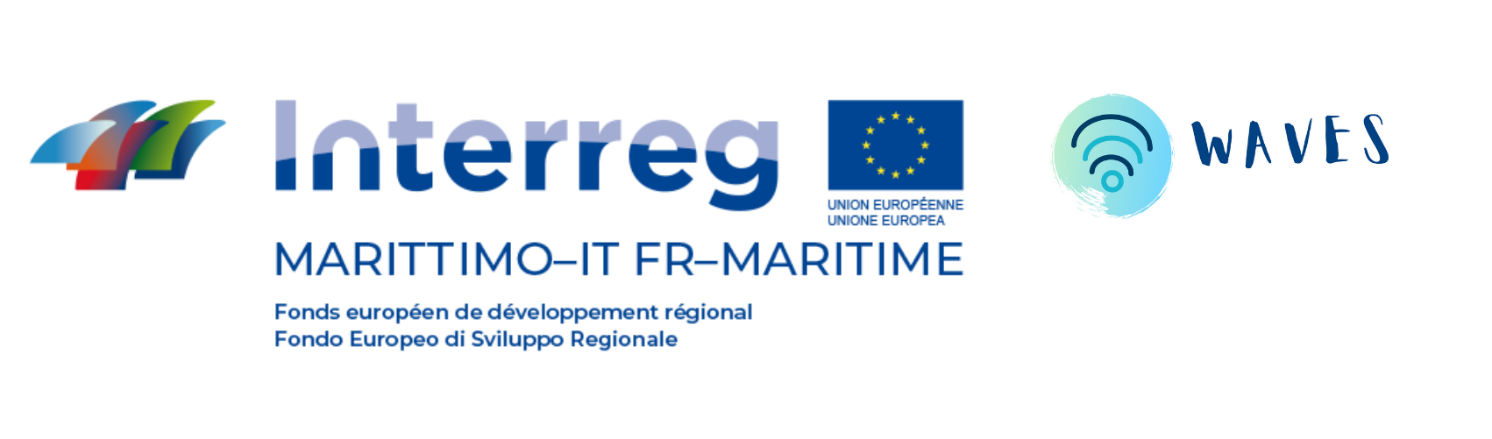 Progetto WAVESWorking on Added Value of Expert ServicesAllegato C Piano di Innovazione SEZIONE ALa sezione A del Piano di Innovazione fornisce le informazioni necessarie alla descrizione dell’iniziativa proposta.Devono essere riportati nel dettaglio gli elementi essenziali che contraddistinguono l’attività o il servizio che si intende avviare, per consentire una visione complessiva dei fattori che caratterizzano l’impresa.NOME DELL’INIZIATIVA:SOGGETTO PROPONENTE (IMPRESA):_______________________________________________________________________________________INFORMAZIONI RELATIVE AL RICHIEDENTEDati anagraficiDati impresa richiedente Tabella 1 Settori attivitàINFORMAZIONI RELATIVE ALL’INIZIATIVA (Questa sezione contribuisce a valutare i requisiti previsti dall’Articolo 8 dell’Avviso di selezione delle imprese)DESCRIZIONE DELL’IDEAPresentazione del servizio richiesto e dell’idea alla base della richiesta dell’iniziativa (Max. 5000 caratteri)Illustrare l’oggetto e gli obiettivi specifici del servizio richiesto, riportando sinteticamente gli elementi essenziali che contraddistinguono le attività previste e i prodotti/servizi che si intendono produrre, in termini di innovazione e miglioramento delle performance aziendali.________________________________________________________________________________________________________________________________________________________________________________________________________________________________________________________________________________________________________________________________________________________________________________________________________________________________________________________________________________________________________________________________________________________________________________________________________________________________________Descrizione dettagliata della tipologia dei servizi richiesti in relazione alla mission aziendale e alle attività svolte dall’impresa (Max. 5000 caratteri)Descrivere in maniera puntuale i servizi o prodotti che si intendono offrire (Criterio a.).___________________________________________________________________________________________________________________________________________________________________________________________________________________________________________________________________________________________________________________________________________________________________________________________________________________________________________________Carattere innovativo dell’iniziativa (Max. 2000 caratteri)Illustrare le soluzioni innovative che contraddistinguono il piano in termini di innovazione di processo o di prodotto o di innovazione organizzativa di mercato (Criterio b.).___________________________________________________________________________________________________________________________________________________________________________________________________________________________________________________________________________________________________________________________________________________________________________________________________________________________________________________Il mercato e il contesto (Max. 2000 caratteri)Illustrare come il servizio richiesto possa aiutare l’azienda a migliorare il proprio posizionamento nel mercato, anche descrivendo i prodotti/servizi dei concorrenti che operano nell’area geografica target. (Criterio c.)___________________________________________________________________________________________________________________________________________________________________________________________________________________________________________________________________________________________________________________________________________________________________________________________________________________________________________________Sostenibilità economico finanziaria (criterio d)Illustrare sinteticamente la sostenibilità economico-finanziaria del Piano di innovazione (criterio d.)Rispondere alle seguenti domande: 1) Qual è l’indice tra il costo del servizio/i richiesto/i e l’aumento dei ricavi?Spiegare brevemente come sono stati stimati i nuovi ricavi (a titolo esemplificativo: il nuovo sito di e-commerce consente di aumentare il numero delle vendite di x al mese. L’ottimizzazione del processo produttivo consente di aumentare la quantità della produzione mensile. ecc.) ___________________________________________________________________________________________________________________________________________________________________________________________________________________________________________________________________________________________________________________________________________________________________________________________________________________________________________________2) Qual è l’indice tra il costo del servizio/i richiesto/i e diminuzione costi?Spiegare brevemente come è stata stimata la riduzione dei costi (a titolo esemplificativo: la nuova rete di vendita implementata ha consentito di ridurre i costi di distribuzione del x%. Ecc.) ________________________________________________________________________________________________________________________________________________________________________________________________________________________________________________________________________________________________________________________________________________________________________________________________________________________________________________________Sostenibilità ambientale dell’iniziativa proposta (Max. 2000 caratteri)Illustrare la capacità dell’intervento di migliorare la sostenibilità aziendale e/o di apportare benefici per l’ambiente in senso più ampio (Criterio e.).________________________________________________________________________________________________________________________________________________________________________________________________________________________________________________________________________________________________________________________________________________________________________________________________________________________________________________________Effetto moltiplicatore (Max. 2000 caratteri)Indicare come il servizio richiesto si inserisce nella strategia aziendale e se vi sono altre progettualità con fondi pubblici affini e complementari, ma non in sovrapposizione (Criterio g.).________________________________________________________________________________________________________________________________________________________________________________________________________________________________________________________________________________________________________________________________________________________________________________________________________________________________________________________CronoprogrammaInserire una matrice contenente il cronoprogramma da rispettare per l’attuazione delle attività richieste con l’erogazione del servizio. Luogo e data									Firma del richiedenteSEZIONE BLa sezione B viene redatta dal fornitore dei servizi e sottoposta all’approvazione del Soggetto proponente, con atto formale di sottoscrizione del Piano di ambo le parti.Consulente singoloAllegare il Curriculum Vitae del/i consulente/i impiegato/i per la realizzazione delle singole attività di cui si compone il servizio. Il CV deve contenere la descrizione delle competenze e delle esperienze tecnico-professionali del fornitore del servizio, l’indicazione dei clienti a cui è stata fornita consulenza aziendale e caratteristiche dei servizi di consulenza forniti.Dati anagraficiDati attivitàTabella 2. Fascia retributivaDESCRIZIONE DELL’INIZIATIVADescrizione delle attività di consulenza per l’implementazione del servizio.Risultati attesiIndicare i  risultati attesi dall’implementazione del servizio, coerenti con l’introduzione di innovazione funzionali alle caratteristiche del proponente._____________________________________________________________________________________________________________________________________________________________________________________________________________________________________________________________________Attività e azioni previste Definire le singole attività che verranno svolte nell’erogazione del servizio, specificando i professionisti che svolgono le azioni previste nel Piano di lavoro, la previsione dell’impegno giornaliero ed i relativi costi._____________________________________________________________________________________________________________________________________________________________________________________________________________________________________________________________________Costo previsionale (aggiungere righe alla tabella se necessario)Indicatori per la verifica finale del servizioIndicare i documenti e qualsiasi altro strumento che renda possibile il monitoraggio e la verifica finale del servizio:_____________________________________________________________________________________________________________________________________________________________________________________________________________________________________________________________________Cronoprogramma La descrizione dettagliata delle competenze e dell’attività di consulenza svolta dal fornitore per la implementazione del Servizio, costituisce uno degli aspetti oggetto di valutazione da parte dei tecnici dello Sportello Istruttore del Progetto WAVESData __________________Firma del legale rappresentante (soggetto proponente) _________________________Firma autografa (corredata da documento di identità in corso di validità) del rappresentante legale (fornitore del servizio) _________________________________________ImpreseIndicare tre preventivi predisposti da fornitori diversi e riportanti nei dettagli l’oggetto della fornitura. L’importo massimo del servizio approvato corrisponderà al preventivo con il prezzo più basso. La scelta del preventivo non comporterà l’obbligatorietà della scelta dell’impresa che lo ha formulato ma stabilirà l’importo massimo ammissibile a finanziamento. Il servizio potrà essere erogato sia dall’impresa che ha formulato il preventivo scelto che da qualsiasi altra impresa.I preventivi dovranno essere allegati al presente documento.*Se non è possibile avere almeno 3 preventivi confrontabili indicare la motivazione allegando una dichiarazione di atto notorio al presente Piano di Innovazione.Dati dell’impresa che ha fornito il preventivo più bassoDati anagrafici legale rappresentante Dati impresaDESCRIZIONE DEL SERVIZIODescrizione delle attività di consulenza per l’implementazione del servizio.Risultati attesiI risultati attesi dall’implementazione del servizio, coerenti con l’introduzione di innovazione funzionali alle caratteristiche del proponente._____________________________________________________________________________________________________________________________________________________________________________________________________________________________________________________________________Attività e azioni previste Definire le singole attività che verranno svolte nell’erogazione del servizio, specificando i professionisti che svolgono le azioni previste nel piano, la previsione dell’impegno giornaliero ed i relativi costi._____________________________________________________________________________________________________________________________________________________________________________________________________________________________________________________________________Costo previsionale analitico (aggiungere righe alla tabella se necessario)Indicatori per la verifica finale del servizioIndicare i documenti e qualsiasi altro strumento che renda possibile il monitoraggio e la verifica finale del servizio:_____________________________________________________________________________________________________________________________________________________________________________________________________________________________________________________________________Spese di consulenza per la stesura del Piano di Innovazione (max 5% del contributo richiesto)Indicare (solo se si richiede il rimborso delle spese di consulenza).  Cronoprogramma La descrizione dettagliata delle competenze e dell’attività di consulenza svolta dal fornitore per la implementazione del Servizio, costituisce uno degli aspetti oggetto di valutazione da parte dei tecnici dello Sportello Istruttore del Progetto WAVESData __________________Firma digitale o autografa (in questo caso occorrerà allegare anche la copia di un documento di identità)(soggetto proponente) _________________________Firma digitale o autografa (in questo caso occorrerà allegare anche la copia di un documento di identità) del rappresentante legale (fornitore del servizio) _________________________________________Cognome e NomeRuolo (amministratore, ecc.)Data di nascitaCodice FiscaleComune Indirizzo di residenzaEtà SessoMailPecDenominazione impresaData di inizio attività dell’impresa (risultante dalla visura camerale)Codice AtecoSettore attività (alcuni esempi sono indicati nella tabella 1. Settori attività)Codice Fiscale/P. IVASede legaleSede operativaMailPecAttività di RistorazioneAttività dei servizi delle agenzie di viaggio, tour operator e servizi di prenotazione e attività connesseCommercio al dettaglio ambulante di prodotti alimentari e bevandeTrasporto terrestre e trasporto mediante condotte Pesca e AcquacolturaAttività di biblioteche, archivi musei e altre attività culturaliAttività di servizi alla persona nca Noleggio attrezzature sportive e organizzazione di eventi sportiviStrutture per alloggi come alberghi (55.1) e altre strutture per brevi soggiorni (55.2) o aree attrezzate (55.3). Sono escluse altre forme di alloggio (55.9)Altro (indicare ATECO e descrizione) _____________________________________________________________Inferiore di 1 (0 punti)Uguale a 1 (5 punti)Superiore a 1 (10 punti) Modalità di calcolo:Dividere l’ Importo dei nuovi ricavi stimati nell’anno successivo a partire dal termine del servizio per il costo del servizio/i richiesto.Esempio: - nuovi ricavi annuali stimati correlati al nuovo servizio € 5.000,00- costo servizio € 3.500,00- € 5.000,00/€ 3.500,00= 1,42 (10 punti attributi)Modalità di calcolo:Dividere l’ Importo dei nuovi ricavi stimati nell’anno successivo a partire dal termine del servizio per il costo del servizio/i richiesto.Esempio: - nuovi ricavi annuali stimati correlati al nuovo servizio € 5.000,00- costo servizio € 3.500,00- € 5.000,00/€ 3.500,00= 1,42 (10 punti attributi)Inferiore di 1 (0 punti)Uguale a 1 (5 punti)Superiore a 1 (10 punti) Modalità di calcolo:Dividere l’importo della riduzione stimata dei costi nell’anno successivo a partire dal termine del servizio per il costo del servizio/i richiestoEsempio: - importo riduzione costi annuali stimati correlati al nuovo servizio € 5.000,00- costo servizio € 3.500,00- € 5.000,00/€ 3.500,00= 1,42 (10 punti attributi) Modalità di calcolo:Dividere l’importo della riduzione stimata dei costi nell’anno successivo a partire dal termine del servizio per il costo del servizio/i richiestoEsempio: - importo riduzione costi annuali stimati correlati al nuovo servizio € 5.000,00- costo servizio € 3.500,00- € 5.000,00/€ 3.500,00= 1,42 (10 punti attributi) Indicare il trimestre in cui si prevede di concludere le singole attività di cui si compone il servizioIndicare il trimestre in cui si prevede di concludere le singole attività di cui si compone il servizioIndicare il trimestre in cui si prevede di concludere le singole attività di cui si compone il servizioIndicare il trimestre in cui si prevede di concludere le singole attività di cui si compone il servizioIndicare il trimestre in cui si prevede di concludere le singole attività di cui si compone il servizioIndicare il trimestre in cui si prevede di concludere le singole attività di cui si compone il servizioIndicare il trimestre in cui si prevede di concludere le singole attività di cui si compone il servizioIndicare il trimestre in cui si prevede di concludere le singole attività di cui si compone il servizioIndicare il trimestre in cui si prevede di concludere le singole attività di cui si compone il servizioTitolo AttivitàMesiMesiMesiMesiMesiMesiMesiMesi12345678Cognome e NomeData di nascitaCodice Fiscale/P.IvaComune Indirizzo di residenzaMailPecN. di telefono Settore attività del servizio richiestoCodice Fiscale/P. IVASede attivitàFascia retributiva (Indicare la fascia retributiva, secondo i parametri indicati nella tabella 2, fascia retributiva) Fascia retributivaEsperienzaMassimali giornataFascia AAlmeno 10 anni di esperienza nello specifico settoreMax. 500 euro a giornataFascia BAlmeno 5 anni di esperienza nello specifico settoreMax. 350 euro giornataFascia C Meno di 5 anni di esperienza nello specifico settoreMax. 200 euro giornataATTIVITÀCONSULENTEGIORNICOSTO GIORNATACOSTO TOTALETotaleTotaleTotaleTotaleIndicare il trimestre in cui si prevede di concludere le singole attività di cui si compone il servizioIndicare il trimestre in cui si prevede di concludere le singole attività di cui si compone il servizioIndicare il trimestre in cui si prevede di concludere le singole attività di cui si compone il servizioIndicare il trimestre in cui si prevede di concludere le singole attività di cui si compone il servizioIndicare il trimestre in cui si prevede di concludere le singole attività di cui si compone il servizioIndicare il trimestre in cui si prevede di concludere le singole attività di cui si compone il servizioIndicare il trimestre in cui si prevede di concludere le singole attività di cui si compone il servizioIndicare il trimestre in cui si prevede di concludere le singole attività di cui si compone il servizioIndicare il trimestre in cui si prevede di concludere le singole attività di cui si compone il servizioTitolo AttivitàMesiMesiMesiMesiMesiMesiMesiMesi12345678Denominazione Impresa (denominazione, codice fiscale/partita iva, sede legale, telefono, mail e PEC)Titolo Servizio richiestoImporto offertoPreventivo scelto/selezionato*Cognome e NomeData di nascitaCodice FiscaleComune Indirizzo di residenzaEtà SessoMailPecDenominazione/ragione socialeData di inizio attività dell’impresa (risultante dalla visura camerale)Codice AtecoSettore attività Codice Fiscale/P. IVASede legaleSede operativaMailPecN. di telefonoATTIVITÀCOSTO COSTO TOTALETotaleTotaleDenominazione Impresa (denominazione, codice fiscale/partita iva, sede legale, telefono, mail e PEC) o del consulente scelto per la redazione del PianoImporto richiestoIndicare il trimestre in cui si prevede di concludere le singole attività di cui si compone il servizioIndicare il trimestre in cui si prevede di concludere le singole attività di cui si compone il servizioIndicare il trimestre in cui si prevede di concludere le singole attività di cui si compone il servizioIndicare il trimestre in cui si prevede di concludere le singole attività di cui si compone il servizioIndicare il trimestre in cui si prevede di concludere le singole attività di cui si compone il servizioIndicare il trimestre in cui si prevede di concludere le singole attività di cui si compone il servizioIndicare il trimestre in cui si prevede di concludere le singole attività di cui si compone il servizioIndicare il trimestre in cui si prevede di concludere le singole attività di cui si compone il servizioIndicare il trimestre in cui si prevede di concludere le singole attività di cui si compone il servizioTitolo AttivitàMesiMesiMesiMesiMesiMesiMesiMesi12345678